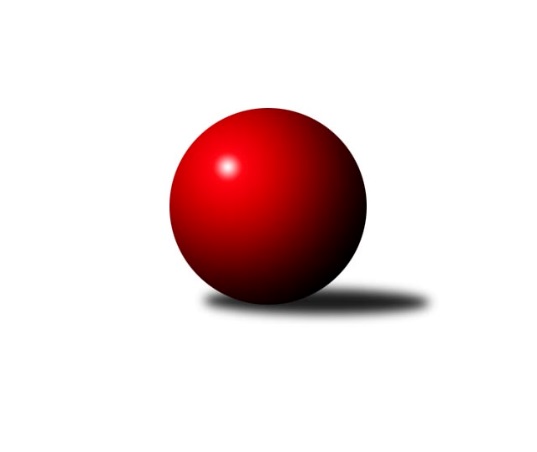 Č.14Ročník 2023/2024	4.6.2024 Východočeský přebor skupina B 2023/2024Statistika 14. kolaTabulka družstev:		družstvo	záp	výh	rem	proh	skore	sety	průměr	body	plné	dorážka	chyby	1.	Rychnov n. Kn. B	14	11	1	2	150 : 74 	(32.5 : 29.5)	2590	23	1793	798	38.9	2.	Přelouč A	13	10	0	3	122 : 86 	(47.0 : 33.0)	2566	20	1782	784	37.3	3.	Solnice A	14	9	1	4	136 : 88 	(62.5 : 51.5)	2557	19	1763	795	36.9	4.	Vys. Mýto B	14	9	1	4	130 : 94 	(37.0 : 33.0)	2504	19	1729	775	39.1	5.	Rybník A	14	7	1	6	117 : 107 	(44.5 : 29.5)	2546	15	1765	781	39.5	6.	Třebechovice p. O. A	13	7	0	6	120 : 88 	(48.5 : 37.5)	2606	14	1790	816	35	7.	Svitavy B	14	6	2	6	106 : 118 	(66.5 : 63.5)	2512	14	1751	761	44.9	8.	Hylváty B	13	5	1	7	104 : 104 	(45.5 : 52.5)	2440	11	1690	750	41.2	9.	Rychnov n/K C	14	4	1	9	90 : 134 	(28.0 : 34.0)	2454	9	1715	739	42.6	10.	České Meziříčí A	14	4	0	10	89 : 135 	(50.0 : 50.0)	2507	8	1755	752	41.7	11.	Hr. Králové A	13	3	1	9	85 : 123 	(40.5 : 57.5)	2518	7	1754	765	44.2	12.	České Meziříčí B	14	2	1	11	63 : 161 	(31.5 : 62.5)	2377	5	1698	679	58.9Tabulka doma:		družstvo	záp	výh	rem	proh	skore	sety	průměr	body	maximum	minimum	1.	Vys. Mýto B	7	7	0	0	80 : 32 	(26.0 : 18.0)	2615	14	2734	2551	2.	Přelouč A	7	7	0	0	80 : 32 	(33.0 : 23.0)	2597	14	2628	2540	3.	Rybník A	7	6	0	1	79 : 33 	(31.0 : 15.0)	2402	12	2443	2339	4.	Solnice A	7	6	0	1	78 : 34 	(37.5 : 28.5)	2620	12	2714	2559	5.	Rychnov n. Kn. B	7	5	1	1	77 : 35 	(11.0 : 7.0)	2702	11	2764	2643	6.	Hylváty B	7	5	1	1	76 : 36 	(34.5 : 27.5)	2571	11	2658	2489	7.	Třebechovice p. O. A	6	5	0	1	72 : 24 	(14.0 : 8.0)	2557	10	2595	2490	8.	Svitavy B	7	4	1	2	64 : 48 	(46.5 : 37.5)	2549	9	2675	2467	9.	České Meziříčí A	7	4	0	3	62 : 50 	(29.0 : 25.0)	2553	8	2595	2453	10.	Rychnov n/K C	7	3	1	3	60 : 52 	(15.0 : 9.0)	2649	7	2740	2566	11.	Hr. Králové A	6	3	0	3	49 : 47 	(15.0 : 11.0)	2658	6	2779	2532	12.	České Meziříčí B	7	2	1	4	51 : 61 	(14.5 : 17.5)	2500	5	2600	2385Tabulka venku:		družstvo	záp	výh	rem	proh	skore	sety	průměr	body	maximum	minimum	1.	Rychnov n. Kn. B	7	6	0	1	73 : 39 	(21.5 : 22.5)	2583	12	2734	2295	2.	Solnice A	7	3	1	3	58 : 54 	(25.0 : 23.0)	2547	7	2743	2420	3.	Přelouč A	6	3	0	3	42 : 54 	(14.0 : 10.0)	2560	6	2660	2468	4.	Vys. Mýto B	7	2	1	4	50 : 62 	(11.0 : 15.0)	2488	5	2630	2203	5.	Svitavy B	7	2	1	4	42 : 70 	(20.0 : 26.0)	2506	5	2627	2343	6.	Třebechovice p. O. A	7	2	0	5	48 : 64 	(34.5 : 29.5)	2614	4	2747	2556	7.	Rybník A	7	1	1	5	38 : 74 	(13.5 : 14.5)	2567	3	2664	2473	8.	Rychnov n/K C	7	1	0	6	30 : 82 	(13.0 : 25.0)	2421	2	2516	2176	9.	Hr. Králové A	7	0	1	6	36 : 76 	(25.5 : 46.5)	2499	1	2625	2266	10.	Hylváty B	6	0	0	6	28 : 68 	(11.0 : 25.0)	2418	0	2596	2148	11.	České Meziříčí A	7	0	0	7	27 : 85 	(21.0 : 25.0)	2496	0	2671	2367	12.	České Meziříčí B	7	0	0	7	12 : 100 	(17.0 : 45.0)	2360	0	2516	2222Tabulka podzimní části:		družstvo	záp	výh	rem	proh	skore	sety	průměr	body	doma	venku	1.	Rychnov n. Kn. B	11	10	1	0	127 : 49 	(26.5 : 19.5)	2641	21 	5 	1 	0 	5 	0 	0	2.	Vys. Mýto B	11	8	1	2	110 : 66 	(33.0 : 27.0)	2507	17 	6 	0 	0 	2 	1 	2	3.	Přelouč A	11	8	0	3	103 : 73 	(43.0 : 31.0)	2572	16 	6 	0 	0 	2 	0 	3	4.	Třebechovice p. O. A	11	7	0	4	112 : 64 	(38.5 : 23.5)	2623	14 	5 	0 	1 	2 	0 	3	5.	Solnice A	11	6	1	4	100 : 76 	(48.5 : 43.5)	2553	13 	4 	0 	1 	2 	1 	3	6.	Rybník A	11	5	1	5	91 : 85 	(30.5 : 25.5)	2546	11 	4 	0 	1 	1 	1 	4	7.	Svitavy B	11	4	2	5	82 : 94 	(51.5 : 54.5)	2467	10 	3 	1 	2 	1 	1 	3	8.	Hylváty B	11	4	1	6	86 : 90 	(35.5 : 40.5)	2440	9 	4 	1 	0 	0 	0 	6	9.	České Meziříčí A	11	3	0	8	66 : 110 	(36.0 : 38.0)	2487	6 	3 	0 	3 	0 	0 	5	10.	Hr. Králové A	11	2	1	8	71 : 105 	(38.5 : 47.5)	2554	5 	2 	0 	3 	0 	1 	5	11.	Rychnov n/K C	11	2	1	8	58 : 118 	(24.0 : 32.0)	2438	5 	1 	1 	3 	1 	0 	5	12.	České Meziříčí B	11	2	1	8	50 : 126 	(24.5 : 47.5)	2379	5 	2 	1 	2 	0 	0 	6Tabulka jarní části:		družstvo	záp	výh	rem	proh	skore	sety	průměr	body	doma	venku	1.	Solnice A	3	3	0	0	36 : 12 	(14.0 : 8.0)	2690	6 	2 	0 	0 	1 	0 	0 	2.	Rychnov n/K C	3	2	0	1	32 : 16 	(4.0 : 2.0)	2624	4 	2 	0 	0 	0 	0 	1 	3.	Přelouč A	2	2	0	0	19 : 13 	(4.0 : 2.0)	2575	4 	1 	0 	0 	1 	0 	0 	4.	Rybník A	3	2	0	1	26 : 22 	(14.0 : 4.0)	2479	4 	2 	0 	0 	0 	0 	1 	5.	Svitavy B	3	2	0	1	24 : 24 	(15.0 : 9.0)	2619	4 	1 	0 	0 	1 	0 	1 	6.	Hylváty B	2	1	0	1	18 : 14 	(10.0 : 12.0)	2559	2 	1 	0 	1 	0 	0 	0 	7.	České Meziříčí A	3	1	0	2	23 : 25 	(14.0 : 12.0)	2556	2 	1 	0 	0 	0 	0 	2 	8.	Rychnov n. Kn. B	3	1	0	2	23 : 25 	(6.0 : 10.0)	2541	2 	0 	0 	1 	1 	0 	1 	9.	Hr. Králové A	2	1	0	1	14 : 18 	(2.0 : 10.0)	2475	2 	1 	0 	0 	0 	0 	1 	10.	Vys. Mýto B	3	1	0	2	20 : 28 	(4.0 : 6.0)	2540	2 	1 	0 	0 	0 	0 	2 	11.	Třebechovice p. O. A	2	0	0	2	8 : 24 	(10.0 : 14.0)	2562	0 	0 	0 	0 	0 	0 	2 	12.	České Meziříčí B	3	0	0	3	13 : 35 	(7.0 : 15.0)	2469	0 	0 	0 	2 	0 	0 	1 Zisk bodů pro družstvo:		jméno hráče	družstvo	body	zápasy	v %	dílčí body	sety	v %	1.	Václav Kašpar 	Vys. Mýto B 	26	/	14	(93%)		/		(%)	2.	Jan Brouček 	České Meziříčí A 	22	/	12	(92%)		/		(%)	3.	Monika Venclová 	Hylváty B 	22	/	13	(85%)		/		(%)	4.	Petr Víšek 	Hr. Králové A 	22	/	13	(85%)		/		(%)	5.	Jiří Bek 	Třebechovice p. O. A 	22	/	13	(85%)		/		(%)	6.	Martin Nosek 	Solnice A 	22	/	14	(79%)		/		(%)	7.	Ondřej Brouček 	České Meziříčí A 	22	/	14	(79%)		/		(%)	8.	Tomáš Sukdolák 	Přelouč A 	21	/	13	(81%)		/		(%)	9.	Robert Petera 	Třebechovice p. O. A 	20	/	11	(91%)		/		(%)	10.	Pavel Píč 	Solnice A 	18	/	12	(75%)		/		(%)	11.	Dalibor Ksandr 	Rychnov n. Kn. B 	18	/	12	(75%)		/		(%)	12.	Michal Kala 	Rychnov n. Kn. B 	18	/	12	(75%)		/		(%)	13.	Filip Ivan 	Hr. Králové A 	18	/	13	(69%)		/		(%)	14.	Tomáš Müller 	Rybník A 	18	/	13	(69%)		/		(%)	15.	Marek Ledajaks 	Vys. Mýto B 	18	/	13	(69%)		/		(%)	16.	Lukáš Müller 	Rybník A 	16	/	12	(67%)		/		(%)	17.	Václav Kolář 	Rybník A 	16	/	13	(62%)		/		(%)	18.	Ilona Sýkorová 	Rychnov n/K C 	16	/	13	(62%)		/		(%)	19.	Lukáš Pacák 	Rychnov n. Kn. B 	16	/	14	(57%)		/		(%)	20.	Petr Brouček 	České Meziříčí B 	16	/	14	(57%)		/		(%)	21.	Milan Hrubý 	Solnice A 	15	/	12	(63%)		/		(%)	22.	Tomáš Jarolím 	Přelouč A 	15	/	13	(58%)		/		(%)	23.	Jan Vencl 	Hylváty B 	14	/	10	(70%)		/		(%)	24.	Petr Rus 	Svitavy B 	14	/	11	(64%)		/		(%)	25.	Oldřich Krsek 	Rychnov n/K C 	14	/	12	(58%)		/		(%)	26.	Petr Gálus 	Rychnov n. Kn. B 	14	/	12	(58%)		/		(%)	27.	Josef Dvořák 	Třebechovice p. O. A 	14	/	12	(58%)		/		(%)	28.	Petr Skutil 	Hr. Králové A 	14	/	12	(58%)		/		(%)	29.	Karolína Kolářová 	Rybník A 	14	/	13	(54%)		/		(%)	30.	Rudolf Stejskal 	Solnice A 	14	/	14	(50%)		/		(%)	31.	Martin Podzimek 	Rychnov n/K C 	12	/	7	(86%)		/		(%)	32.	Adam Krátký 	Svitavy B 	12	/	9	(67%)		/		(%)	33.	Jiří Pácha 	Rychnov n. Kn. B 	12	/	10	(60%)		/		(%)	34.	Luděk Moravec 	Třebechovice p. O. A 	12	/	11	(55%)		/		(%)	35.	Pavel Nosek 	Solnice A 	12	/	12	(50%)		/		(%)	36.	Petr Zeman 	Přelouč A 	12	/	12	(50%)		/		(%)	37.	Michal Hynek 	Vys. Mýto B 	12	/	12	(50%)		/		(%)	38.	Filip Petera 	Třebechovice p. O. A 	12	/	13	(46%)		/		(%)	39.	Zdenek Válek 	Svitavy B 	12	/	14	(43%)		/		(%)	40.	Martin Kozel ml.	Solnice A 	11	/	13	(42%)		/		(%)	41.	Petr Bartoš 	Vys. Mýto B 	10	/	5	(100%)		/		(%)	42.	Tomáš Brzlínek 	Vys. Mýto B 	10	/	5	(100%)		/		(%)	43.	Jindřich Jukl 	Svitavy B 	10	/	7	(71%)		/		(%)	44.	Kryštof Vavřín 	Hylváty B 	10	/	10	(50%)		/		(%)	45.	Pavel Krejčík 	Rychnov n/K C 	10	/	10	(50%)		/		(%)	46.	Petr Hanuš 	Přelouč A 	10	/	11	(45%)		/		(%)	47.	Marcel Novotný 	Rybník A 	10	/	12	(42%)		/		(%)	48.	Miroslav Kolář 	Rybník A 	10	/	12	(42%)		/		(%)	49.	Tomáš Tláskal 	České Meziříčí B 	10	/	14	(36%)		/		(%)	50.	David Štěpán 	České Meziříčí B 	9	/	6	(75%)		/		(%)	51.	Václav Buřil 	Rychnov n. Kn. B 	8	/	5	(80%)		/		(%)	52.	Filip Roman 	Svitavy B 	8	/	7	(57%)		/		(%)	53.	Tomáš Skala 	Hylváty B 	8	/	7	(57%)		/		(%)	54.	Ladislav Kolář 	Hylváty B 	8	/	8	(50%)		/		(%)	55.	Dominik Hýbl 	Rychnov n. Kn. B 	8	/	8	(50%)		/		(%)	56.	Daniel Vošvrda 	České Meziříčí A 	8	/	8	(50%)		/		(%)	57.	Jiří Klusák 	Svitavy B 	8	/	9	(44%)		/		(%)	58.	Petr Bečka 	Hylváty B 	8	/	9	(44%)		/		(%)	59.	Jaroslav Tomášek 	Přelouč A 	8	/	10	(40%)		/		(%)	60.	Michal Horáček 	České Meziříčí B 	8	/	11	(36%)		/		(%)	61.	Miloš Kvapil 	Třebechovice p. O. A 	8	/	12	(33%)		/		(%)	62.	Ladislav Lorenc 	České Meziříčí A 	8	/	13	(31%)		/		(%)	63.	Jaroslav Kaplan 	Hylváty B 	8	/	13	(31%)		/		(%)	64.	Vít Richter 	Rychnov n/K C 	8	/	13	(31%)		/		(%)	65.	Martin Šolc 	Hr. Králové A 	7	/	13	(27%)		/		(%)	66.	Denis Džbánek 	Hr. Králové A 	6	/	3	(100%)		/		(%)	67.	Jan Kopecký 	Rychnov n. Kn. B 	6	/	5	(60%)		/		(%)	68.	Kamil Vošvrda 	České Meziříčí A 	6	/	9	(33%)		/		(%)	69.	Karel Lang 	Přelouč A 	6	/	12	(25%)		/		(%)	70.	Leoš Bartheldi 	Vys. Mýto B 	6	/	12	(25%)		/		(%)	71.	Jindřich Brouček 	České Meziříčí B 	6	/	12	(25%)		/		(%)	72.	Ludmila Skutilová 	Hr. Králové A 	6	/	13	(23%)		/		(%)	73.	Jan Vaculík 	Svitavy B 	6	/	14	(21%)		/		(%)	74.	Jan Bernhard 	České Meziříčí A 	5	/	11	(23%)		/		(%)	75.	Jana Klusáková 	Svitavy B 	4	/	2	(100%)		/		(%)	76.	Josef Ledajaks 	Vys. Mýto B 	4	/	2	(100%)		/		(%)	77.	Pavel Klička 	Přelouč A 	4	/	2	(100%)		/		(%)	78.	Daniel Luščák 	Solnice A 	4	/	3	(67%)		/		(%)	79.	Jan Kodytek 	Rychnov n/K C 	4	/	4	(50%)		/		(%)	80.	Jiří Zvejška 	Vys. Mýto B 	4	/	4	(50%)		/		(%)	81.	Jaroslav Pumr 	České Meziříčí B 	4	/	12	(17%)		/		(%)	82.	Petr Dlouhý 	Vys. Mýto B 	4	/	13	(15%)		/		(%)	83.	Oldřich Motyčka 	Třebechovice p. O. A 	2	/	1	(100%)		/		(%)	84.	Jaroslav Havlas 	Přelouč A 	2	/	1	(100%)		/		(%)	85.	Pavel Strnad 	Hylváty B 	2	/	1	(100%)		/		(%)	86.	David Sukdolák 	Přelouč A 	2	/	1	(100%)		/		(%)	87.	Josef Suchomel 	Přelouč A 	2	/	1	(100%)		/		(%)	88.	Karel Gulyás 	Rybník A 	2	/	1	(100%)		/		(%)	89.	Filip Morávek 	Rychnov n/K C 	2	/	2	(50%)		/		(%)	90.	Matyáš Motyčka 	Rybník A 	2	/	3	(33%)		/		(%)	91.	David Bastl 	Třebechovice p. O. A 	2	/	3	(33%)		/		(%)	92.	Pavel Čížek 	Svitavy B 	2	/	4	(25%)		/		(%)	93.	Milan Brouček 	České Meziříčí B 	2	/	5	(20%)		/		(%)	94.	Miroslav Zeman 	Svitavy B 	2	/	6	(17%)		/		(%)	95.	Věra Moravcová 	Rychnov n/K C 	2	/	6	(17%)		/		(%)	96.	Milan Vošvrda 	České Meziříčí A 	2	/	7	(14%)		/		(%)	97.	Jan Zeman 	Rychnov n/K C 	2	/	11	(9%)		/		(%)	98.	Tomáš Herrman 	Rybník A 	1	/	3	(17%)		/		(%)	99.	Lenka Peterová 	Třebechovice p. O. A 	0	/	1	(0%)		/		(%)	100.	Tobiáš Kozel 	Solnice A 	0	/	1	(0%)		/		(%)	101.	Jaroslav Kejzlar 	Rychnov n/K C 	0	/	1	(0%)		/		(%)	102.	Zdeněk Zahálka 	Třebechovice p. O. A 	0	/	1	(0%)		/		(%)	103.	Ladislav Češka 	Svitavy B 	0	/	1	(0%)		/		(%)	104.	Jakub Zuzánek 	Rychnov n/K C 	0	/	2	(0%)		/		(%)	105.	Pavel Doležal 	Vys. Mýto B 	0	/	2	(0%)		/		(%)	106.	Jaroslav Polanský 	Vys. Mýto B 	0	/	2	(0%)		/		(%)	107.	Jonáš Bezdíček 	Hr. Králové A 	0	/	2	(0%)		/		(%)	108.	Petr Kosejk 	Solnice A 	0	/	3	(0%)		/		(%)	109.	Jiří Komprs 	Hylváty B 	0	/	3	(0%)		/		(%)	110.	David Štěpán 	České Meziříčí B 	0	/	5	(0%)		/		(%)	111.	Jaroslav Šrámek 	České Meziříčí A 	0	/	7	(0%)		/		(%)	112.	Martin Holý 	Hr. Králové A 	0	/	9	(0%)		/		(%)Průměry na kuželnách:		kuželna	průměr	plné	dorážka	chyby	výkon na hráče	1.	Rychnov nad Kněžnou, 1-4	2648	1827	821	39.4	(441.5)	2.	Hradec Králové, 1-4	2628	1802	825	38.1	(438.1)	3.	Solnice, 1-2	2576	1794	781	45.4	(429.3)	4.	Přelouč, 1-4	2555	1762	792	40.3	(425.9)	5.	Vysoké Mýto, 1-2	2553	1769	784	37.6	(425.6)	6.	Hylváty, 1-2	2536	1743	793	45.5	(422.7)	7.	Svitavy, 1-2	2525	1779	746	49.1	(420.9)	8.	České Meziříčí, 1-2	2511	1735	775	42.5	(418.6)	9.	Třebechovice, 1-2	2496	1721	775	33.2	(416.0)	10.	TJ Sokol Rybník, 1-2	2348	1639	709	45.4	(391.4)Nejlepší výkony na kuželnách:Rychnov nad Kněžnou, 1-4Rychnov n. Kn. B	2764	7. kolo	Ilona Sýkorová 	Rychnov n/K C	507	12. koloRychnov n. Kn. B	2748	5. kolo	Jiří Bek 	Třebechovice p. O. A	498	5. koloSolnice A	2743	13. kolo	Petr Gálus 	Rychnov n. Kn. B	494	9. koloRychnov n/K C	2740	14. kolo	Petr Gálus 	Rychnov n. Kn. B	492	5. koloRychnov n. Kn. B	2731	13. kolo	Dalibor Ksandr 	Rychnov n. Kn. B	489	13. koloRychnov n/K C	2723	12. kolo	Jiří Pácha 	Rychnov n. Kn. B	488	5. koloRychnov n/K C	2712	8. kolo	Robert Petera 	Třebechovice p. O. A	486	5. koloSolnice A	2697	8. kolo	Dalibor Ksandr 	Rychnov n. Kn. B	484	7. koloRychnov n. Kn. B	2684	1. kolo	Lukáš Pacák 	Rychnov n. Kn. B	482	10. koloRychnov n. Kn. B	2673	3. kolo	Tomáš Sukdolák 	Přelouč A	480	2. koloHradec Králové, 1-4Hr. Králové A	2779	5. kolo	Tomáš Müller 	Rybník A	511	3. koloTřebechovice p. O. A	2747	7. kolo	Tomáš Brzlínek 	Vys. Mýto B	496	12. koloHr. Králové A	2690	13. kolo	Petr Víšek 	Hr. Králové A	496	12. koloHr. Králové A	2689	9. kolo	Filip Ivan 	Hr. Králové A	495	5. koloHr. Králové A	2683	12. kolo	Petr Víšek 	Hr. Králové A	493	9. koloRybník A	2662	3. kolo	Michal Kala 	Rychnov n. Kn. B	493	11. koloPřelouč A	2660	9. kolo	Petr Skutil 	Hr. Králové A	485	3. koloRychnov n. Kn. B	2658	11. kolo	Monika Venclová 	Hylváty B	484	13. koloHr. Králové A	2656	3. kolo	Jiří Bek 	Třebechovice p. O. A	482	7. koloHr. Králové A	2606	7. kolo	Petr Víšek 	Hr. Králové A	482	5. koloSolnice, 1-2Rychnov n. Kn. B	2734	2. kolo	Michal Kala 	Rychnov n. Kn. B	519	2. koloSolnice A	2714	14. kolo	Michal Hynek 	Vys. Mýto B	492	14. koloSolnice A	2647	4. kolo	Robert Petera 	Třebechovice p. O. A	487	9. koloSolnice A	2619	2. kolo	Pavel Píč 	Solnice A	485	12. koloSolnice A	2615	9. kolo	Milan Hrubý 	Solnice A	468	11. koloSolnice A	2598	11. kolo	Pavel Píč 	Solnice A	466	2. koloTřebechovice p. O. A	2587	9. kolo	Martin Nosek 	Solnice A	465	14. koloSolnice A	2587	7. kolo	Lukáš Pacák 	Rychnov n. Kn. B	463	2. koloHr. Králové A	2561	4. kolo	Milan Hrubý 	Solnice A	462	4. koloSolnice A	2559	12. kolo	Martin Nosek 	Solnice A	459	7. koloPřelouč, 1-4Přelouč A	2628	8. kolo	Tomáš Sukdolák 	Přelouč A	539	1. koloPřelouč A	2616	13. kolo	Jaroslav Tomášek 	Přelouč A	493	13. koloPřelouč A	2616	3. kolo	Martin Podzimek 	Rychnov n/K C	485	13. koloTřebechovice p. O. A	2605	3. kolo	Petr Bartoš 	Vys. Mýto B	483	8. koloPřelouč A	2604	1. kolo	Tomáš Sukdolák 	Přelouč A	473	3. koloPřelouč A	2599	5. kolo	Petr Hanuš 	Přelouč A	466	3. koloPřelouč A	2577	10. kolo	Tomáš Sukdolák 	Přelouč A	464	10. koloRybník A	2542	10. kolo	Tomáš Sukdolák 	Přelouč A	462	13. koloPřelouč A	2540	6. kolo	Karel Lang 	Přelouč A	461	8. koloČeské Meziříčí A	2524	6. kolo	Miroslav Kolář 	Rybník A	460	10. koloVysoké Mýto, 1-2Vys. Mýto B	2734	7. kolo	Václav Kašpar 	Vys. Mýto B	523	7. koloVys. Mýto B	2647	3. kolo	Václav Kašpar 	Vys. Mýto B	512	13. koloVys. Mýto B	2634	13. kolo	Václav Kašpar 	Vys. Mýto B	508	3. koloVys. Mýto B	2624	5. kolo	Marek Ledajaks 	Vys. Mýto B	489	5. koloVys. Mýto B	2557	11. kolo	Václav Kašpar 	Vys. Mýto B	489	11. koloVys. Mýto B	2555	1. kolo	Václav Kašpar 	Vys. Mýto B	488	1. koloVys. Mýto B	2551	9. kolo	Václav Kašpar 	Vys. Mýto B	485	5. koloRybník A	2543	13. kolo	Václav Kašpar 	Vys. Mýto B	477	9. koloHr. Králové A	2532	1. kolo	Filip Ivan 	Hr. Králové A	476	1. koloSvitavy B	2517	7. kolo	Pavel Píč 	Solnice A	474	3. koloHylváty, 1-2Hylváty B	2658	10. kolo	Monika Venclová 	Hylváty B	513	2. koloHylváty B	2621	8. kolo	Petr Rus 	Svitavy B	490	14. koloSvitavy B	2616	14. kolo	Monika Venclová 	Hylváty B	486	10. koloHylváty B	2595	2. kolo	Jaroslav Kaplan 	Hylváty B	482	8. koloHylváty B	2582	12. kolo	Karolína Kolářová 	Rybník A	466	4. koloTřebechovice p. O. A	2568	12. kolo	Martin Podzimek 	Rychnov n/K C	466	10. koloHylváty B	2535	14. kolo	Monika Venclová 	Hylváty B	465	6. koloHylváty B	2518	6. kolo	Jan Vencl 	Hylváty B	460	14. koloRychnov n/K C	2516	10. kolo	Jaroslav Kaplan 	Hylváty B	459	10. koloSolnice A	2512	6. kolo	Monika Venclová 	Hylváty B	458	12. koloSvitavy, 1-2Svitavy B	2675	8. kolo	Petr Rus 	Svitavy B	473	8. koloSvitavy B	2623	13. kolo	Jana Klusáková 	Svitavy B	467	8. koloRychnov n. Kn. B	2602	6. kolo	Petr Gálus 	Rychnov n. Kn. B	460	6. koloSvitavy B	2586	6. kolo	Václav Buřil 	Rychnov n. Kn. B	459	6. koloTřebechovice p. O. A	2556	13. kolo	Filip Petera 	Třebechovice p. O. A	459	13. koloHr. Králové A	2517	8. kolo	Zdenek Válek 	Svitavy B	458	13. koloSolnice A	2515	10. kolo	Jiří Klusák 	Svitavy B	457	1. koloSvitavy B	2511	1. kolo	Jan Vaculík 	Svitavy B	455	8. koloPřelouč A	2508	4. kolo	Jiří Bek 	Třebechovice p. O. A	454	13. koloSvitavy B	2495	10. kolo	Jiří Klusák 	Svitavy B	453	6. koloČeské Meziříčí, 1-2Svitavy B	2627	5. kolo	Jan Brouček 	České Meziříčí A	500	5. koloSolnice A	2606	1. kolo	Petr Brouček 	České Meziříčí B	494	6. koloČeské Meziříčí B	2600	6. kolo	Jan Brouček 	České Meziříčí A	477	10. koloRychnov n. Kn. B	2596	14. kolo	Monika Venclová 	Hylváty B	469	7. koloČeské Meziříčí A	2595	10. kolo	Jan Brouček 	České Meziříčí A	465	13. koloČeské Meziříčí A	2593	5. kolo	Jiří Klusák 	Svitavy B	464	5. koloČeské Meziříčí A	2583	1. kolo	Filip Ivan 	Hr. Králové A	464	10. koloČeské Meziříčí A	2575	3. kolo	Michal Hynek 	Vys. Mýto B	464	4. koloRybník A	2562	6. kolo	Petr Bartoš 	Vys. Mýto B	461	4. koloVys. Mýto B	2561	4. kolo	Ladislav Lorenc 	České Meziříčí A	460	7. koloTřebechovice, 1-2Třebechovice p. O. A	2595	4. kolo	Monika Venclová 	Hylváty B	479	1. koloTřebechovice p. O. A	2573	2. kolo	Jiří Bek 	Třebechovice p. O. A	456	4. koloTřebechovice p. O. A	2572	8. kolo	Tomáš Brzlínek 	Vys. Mýto B	455	6. koloTřebechovice p. O. A	2569	1. kolo	Robert Petera 	Třebechovice p. O. A	452	2. koloTřebechovice p. O. A	2555	14. kolo	Jan Brouček 	České Meziříčí A	451	4. koloTřebechovice p. O. A	2543	10. kolo	Jiří Bek 	Třebechovice p. O. A	451	2. koloRybník A	2521	8. kolo	Oldřich Motyčka 	Třebechovice p. O. A	448	1. koloČeské Meziříčí A	2520	4. kolo	Václav Kašpar 	Vys. Mýto B	446	6. koloVys. Mýto B	2516	6. kolo	Luděk Moravec 	Třebechovice p. O. A	445	2. koloTřebechovice p. O. A	2490	6. kolo	Tomáš Müller 	Rybník A	444	8. koloTJ Sokol Rybník, 1-2Rybník A	2443	9. kolo	Tomáš Müller 	Rybník A	456	9. koloRybník A	2440	11. kolo	Václav Kolář 	Rybník A	451	14. koloRybník A	2425	14. kolo	Václav Kolář 	Rybník A	443	12. koloSolnice A	2420	5. kolo	Martin Nosek 	Solnice A	441	5. koloRybník A	2403	12. kolo	Václav Kolář 	Rybník A	438	2. koloRybník A	2381	5. kolo	Václav Kolář 	Rybník A	435	9. koloRybník A	2380	7. kolo	Václav Kolář 	Rybník A	432	11. koloČeské Meziříčí A	2367	11. kolo	Václav Kolář 	Rybník A	431	7. koloSvitavy B	2343	9. kolo	Tomáš Müller 	Rybník A	429	14. koloRybník A	2339	2. kolo	Jiří Klusák 	Svitavy B	428	9. koloČetnost výsledků:	8.0 : 8.0	5x	7.0 : 9.0	1x	6.0 : 10.0	6x	5.0 : 11.0	3x	4.0 : 12.0	8x	2.0 : 14.0	2x	16.0 : 0.0	3x	14.0 : 2.0	15x	13.0 : 3.0	1x	12.0 : 4.0	24x	11.0 : 5.0	1x	10.0 : 6.0	15x